FORM NO: Ö022314-13MUAFİYET DİLEKÇESİ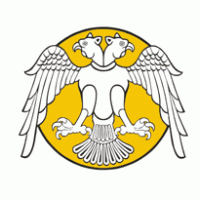 	Fakülteniz ……………………………………...… Bölümü ……………… numaralı öğrencinizim. Daha önce …..…………………………….………….. Üniversitesi ………………………..........…… Fakültesinde / Meslek Yüksekokulunda aldığım ve başarılı olduğum derslerin bölümünüzdeki karşılığı olan aşağıdaki derslerden muaf olmak istiyorum. Onaylı not durum belgesi ve ders içerikleri ektedir.	Muafiyetimin yapılmasını arz ederim.  .…… / ….… / 201…..Adı SoyadıİmzaEkler:1- Not durum belgesinin aslı (ıslak imzalı ve mühürlü veya e-Devlet çıktısı)2- Ders içeriklerinin aslı Daha Önce aldığım ve Başarılı olduğum derslerDaha Önce aldığım ve Başarılı olduğum derslerDaha Önce aldığım ve Başarılı olduğum derslerDaha Önce aldığım ve Başarılı olduğum derslerBölümde muaf olmak istediğim derslerBölümde muaf olmak istediğim derslerBölümde muaf olmak istediğim derslerBölümde muaf olmak istediğim derslerDersin AdıKrediAKTSNotuDers KoduDersin AdıKrediAKTS